Grupa ODKRYWCÓWZadania na 22 -30.06. 2020Temat tygodnia: Lato. Wakacje!1. Wysłuchanie wiersza Jana Brzechwy „ Powitanie lata”
I cóż powiecie na to,
Że już się zbliża lato?Kret skrzywił się ponuro:
– Przyjedzie pewnie furą.Jeż się najeżył srodze:
– Raczej na hulajnodze.Wąż syknął: – Ja nie wierzę.
Przyjedzie na rowerze.Kos gwizdnął: – Wiem coś o tym.
Przyleci samolotem.– Skąd znowu – rzekła sroka –
Nie spuszczam z niego oka
I w zeszłym roku, w maju,
Widziałam je w tramwaju.– Nieprawda! Lato zwykle
Przyjeżdża motocyklem!– A ja wam to dowiodę,
Że właśnie samochodem.– Nieprawda, bo w karecie!
– W karecie? Cóż pan plecie?– Oświadczyć mogę krótko,
Przypłynie własną łódką.A lato przyszło pieszo –
Już łąki nim się ciesząI stoją całe w kwiatach
Na powitanie lata.2. Rozmowa kierowana pytaniami rodzica.-Na co czekały zwierzęta?
-Jakimi pojazdami zdaniem zwierząt, miało przyjechać lato?
-Jak przybyło lato?
-Kto cieszył się z przybycia lata?
-Skąd wiemy, że przyszło lato?3.Zabawa dydaktyczna -praca z obrazkiem -Co pasuje do lata?Rodzic mówi sylabami nazwy przedmiotów, dziecko wskazuje odpowiedni obrazek . Określa czy to co jest na nim przedstawione pasuje lub nie pasuje do lata, i uzasadnia dlaczego.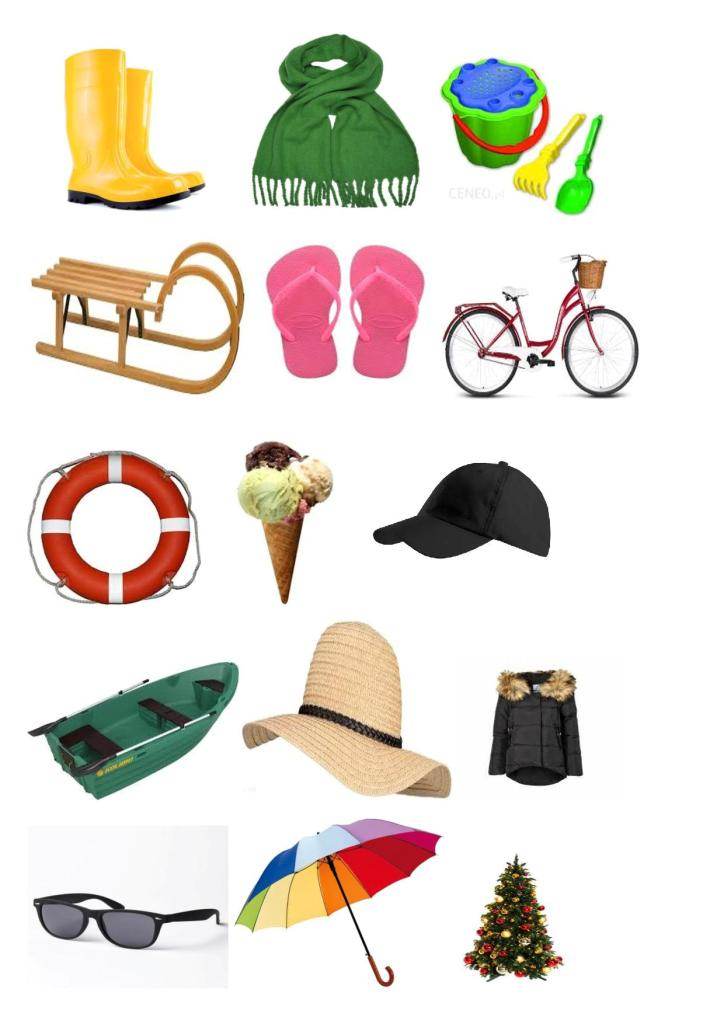 4. Zabawa taneczna przy piosence o tematyce lata: „Po łące biega lato”- załącznik 15. Wysłuchanie opowiadania Małgorzaty Szczęsnej-  „Burza na Mazurach”.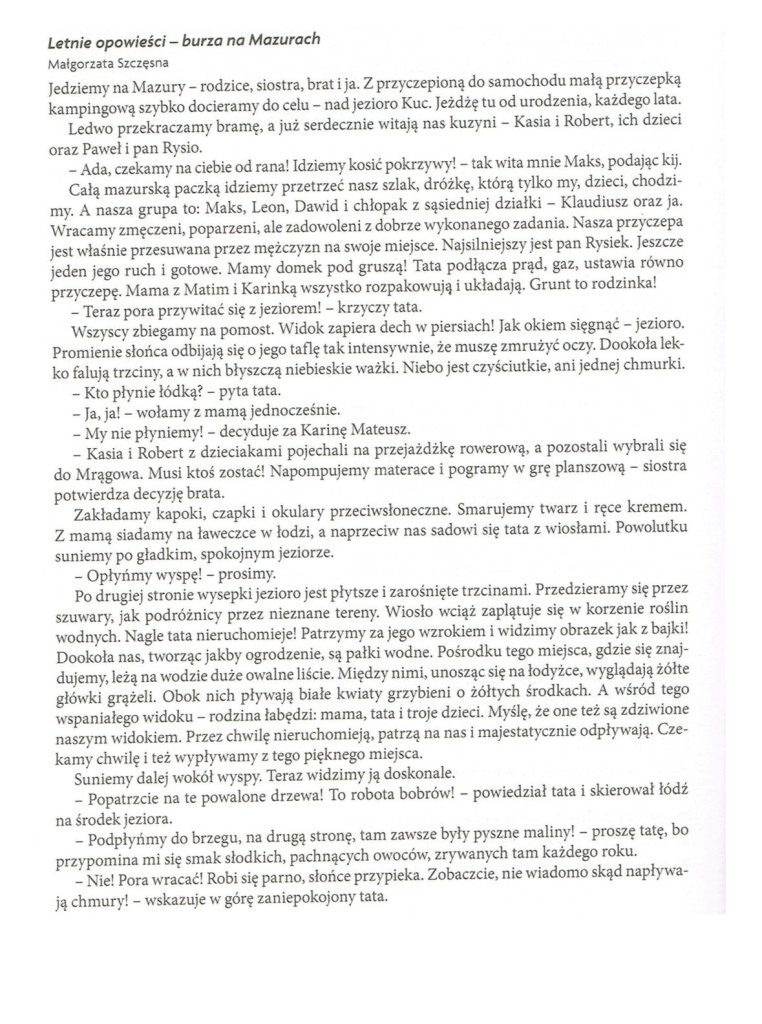 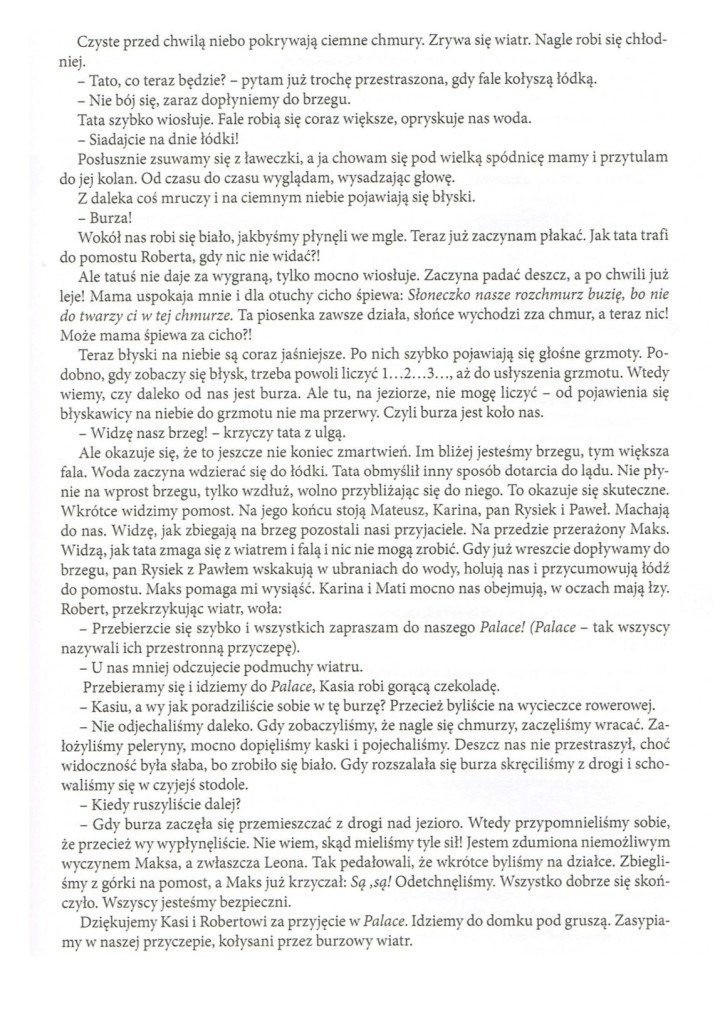 6. Rozmowa na temat zjawisk pogodowych na podstawie opowiadania i własnych doświadczeń dzieci. Rodzic zadaje pytania:-Dokąd pojechała Ada z rodziną?
-Gdzie mieszkali?
– Co robili, gdy już się rozpakowali?
-Co zrobili dla swojego bezpieczeństwa przed wypłynięciem na jezioro?
-Co się stało, gdy byli na środku jeziora?
-Kto zapamiętał, co należy robić ,by dowiedzieć się, czy burza jest daleko od nas?
-Czy udało im się bezpiecznie wrócić do przyczepy?7.Rodzic przedstawia dzieciom zasady bezpiecznego zachowania się w czasie burzy:            Poza domem:
-trzeba szybko wejść do najbliższego budynku( domu, sklepu ,samochodu)
-nie wolno chować się pod drzewami
-nie wolno dotykać metalowych przedmiotów(słupów, ogrodzeń)
-w miejscu gdzie nie ma wysokich budynków, drzew, takim jak łąka trzeba ukucnąćW domu:
-trzeba zamknąć drzwi i okna i bawić się z daleka od okien
-nie wolno rozmawiać prze telefon8. „Sposoby na nudę” – zabawa plastyczna. Jakie znasz sposoby na nudę ? Narysuj w jaki sposób lubisz spędzasz czas. Możesz skorzystać z gotowych pomysłów.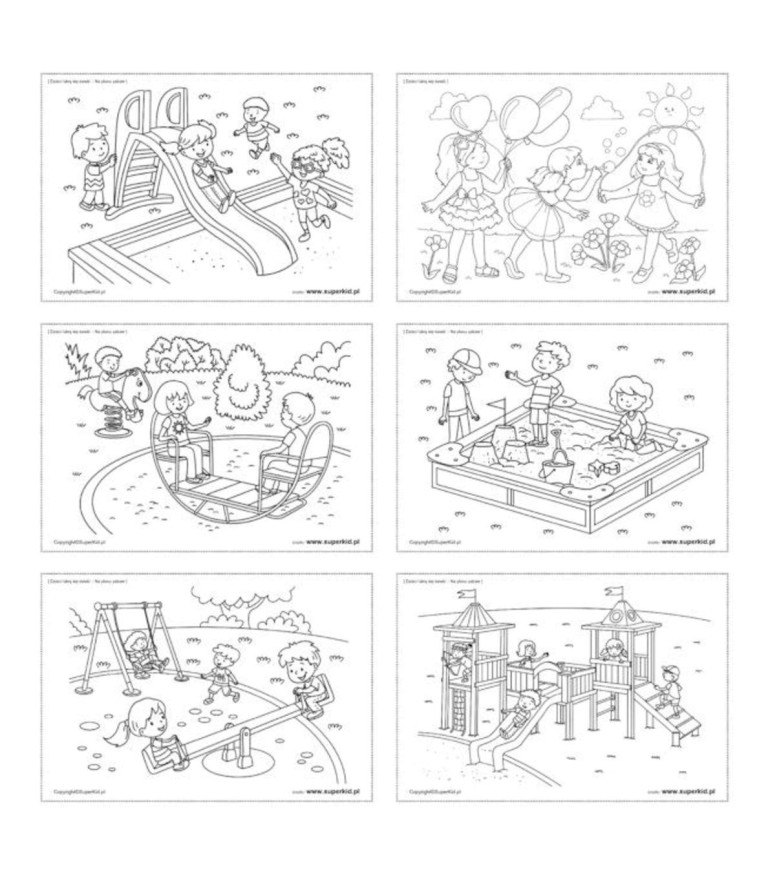 9. Rozwiązywanie zagadekKtóż to mieszka w jeziorze: mała albo duża, 	Ma ogonek, płetwy, nie chce się wynurzać. (ryba)Cztery płaskie łapki, zielony mundurek, Mówi „Re, re, kum, kum…”, na muchy poluje. (żaba)Nosi dom na plecach, chociaż jest malutki, Ma rogi na głowie, chociaż są króciutkie, Jak się w muszli schowa, będzie miał sen błogi, Jak chcesz go zawołać – daj sera w pierogi. (ślimak)Ma pancerz, choć to nie rycerz. 	Ma szczypce, choć to nie kowal. Zawsze chodzi wiecie jak? Wspak! (rak)10. Słuchanie nagrania odgłosu fal morskich uderzających o plażę (szumu morza)-załącznik 2Rodzic pyta: − Czego odgłosu słuchałeś/aś? − Czy ten odgłos był przyjemny? − Pokaż rękami, jak porusza się fala. Rodzic prosi dziecko o dokończenie zdania: Chciałbym (chciałabym) pojechać nad morze, bo…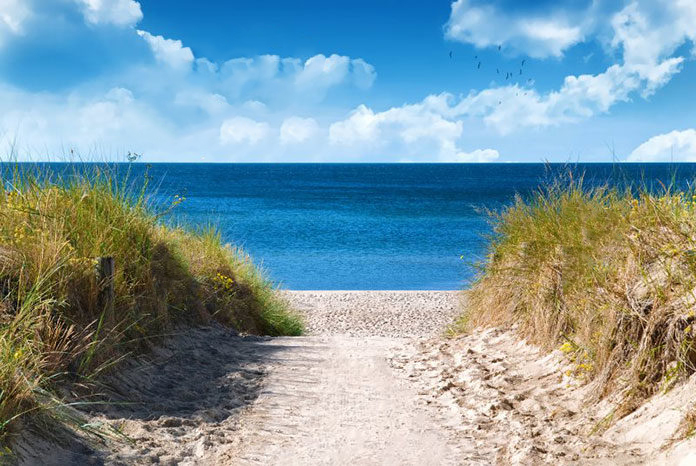 11. „Tatry bez śniegowej pierzynki” – słuchanie opowiadania Natalii Łasochy. Zimą wysokie góry w całości pokryte są śniegiem. Śniegu jest tak dużo, że z niektórych szczytów można zjeżdżać na nartach! Śnieg w górach topnieje o wiele wolniej i wiosna, a potem lato przychodzi tu o wiele później. Ale kiedy już śnieg zniknie, góry odsłaniają wszystkie swoje tajemnice. Jak one tak naprawdę wyglądają? Zobaczcie... Najniżej rosną drzewa – liściaste i iglaste. Trochę wyżej są już tylko drzewa iglaste, czyli takie, które mają igły zamiast liści. Gdy pójdziemy wyżej, spotkamy niskie krzewy. Ponad nimi znajdują się łąki, które w górach nazywamy halami. Miło odpocząć na takiej hali, kiedy jest się już tak wysoko. Na samych szczytach nie ma już właściwie roślin. Są tam skały i kamienie. W górach mieszkają zwierzęta. Niektóre z nich pewnie znacie i może kiedyś widzieliście. Inne trudniej spotkać, ale może to i lepiej, bo bywają niebezpieczne! To nie znaczy, że wolno je zabijać! W górach wszystkie rośliny i zwierzęta znajdują się pod ochroną. Lasy zamieszkują wiewiórki, lisy, wilki, ale też niedźwiedzie i rysie. W dziuplach mieszkają puchacze. Wyżej, na halach i między skałami, żyją świstaki. Największymi cyrkowcami w górach są kozice – znakomicie potrafią poruszać się po stromych zboczach skał. Nad szczytami szybują kruki i orły – duże drapieżne ptaki.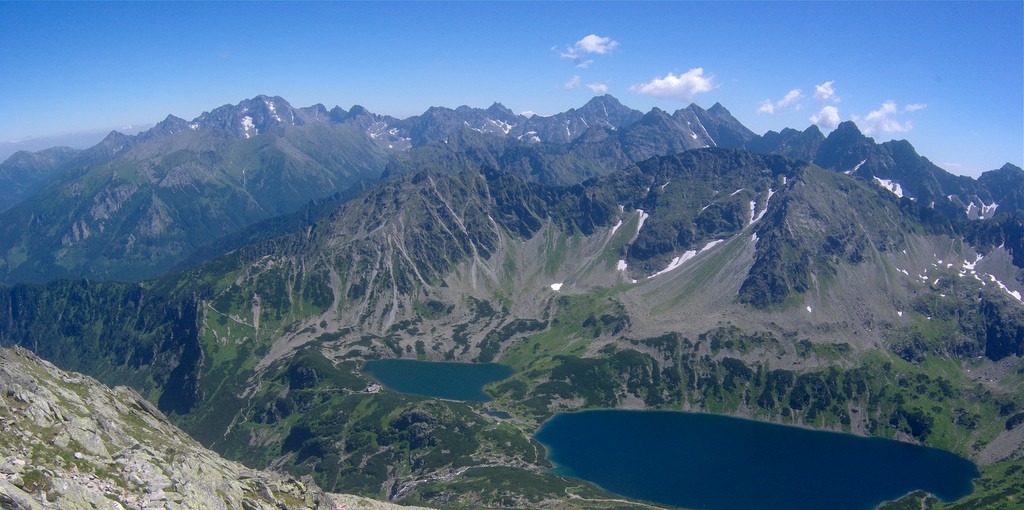 Załączniki https://youtu.be/MaKPsYlzQkYhttps://www.youtube.com/watch?v=YMkM5-RWYaU4-latkiKsiążka: Karta pracy nr 2 strony: 47,48,49,50,51,52,Wyprawka: karta 55(tęcza), 56(„Wakacyjna pocztówka”)5-latkiKsiążki: Karty pracy nr 4, strony: 33, 35,37, 38, 39Dla chętnych: Karta pracy nr 4, strony:34, 36, 40, Księga zabaw z obrazkami, strony: 74,75,76,77,78,79Wyprawka: karta 21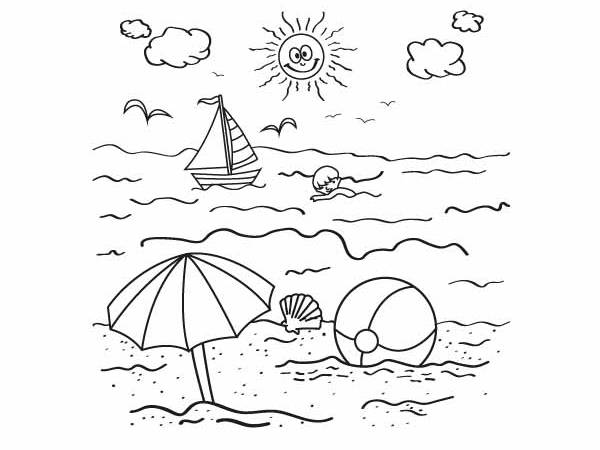 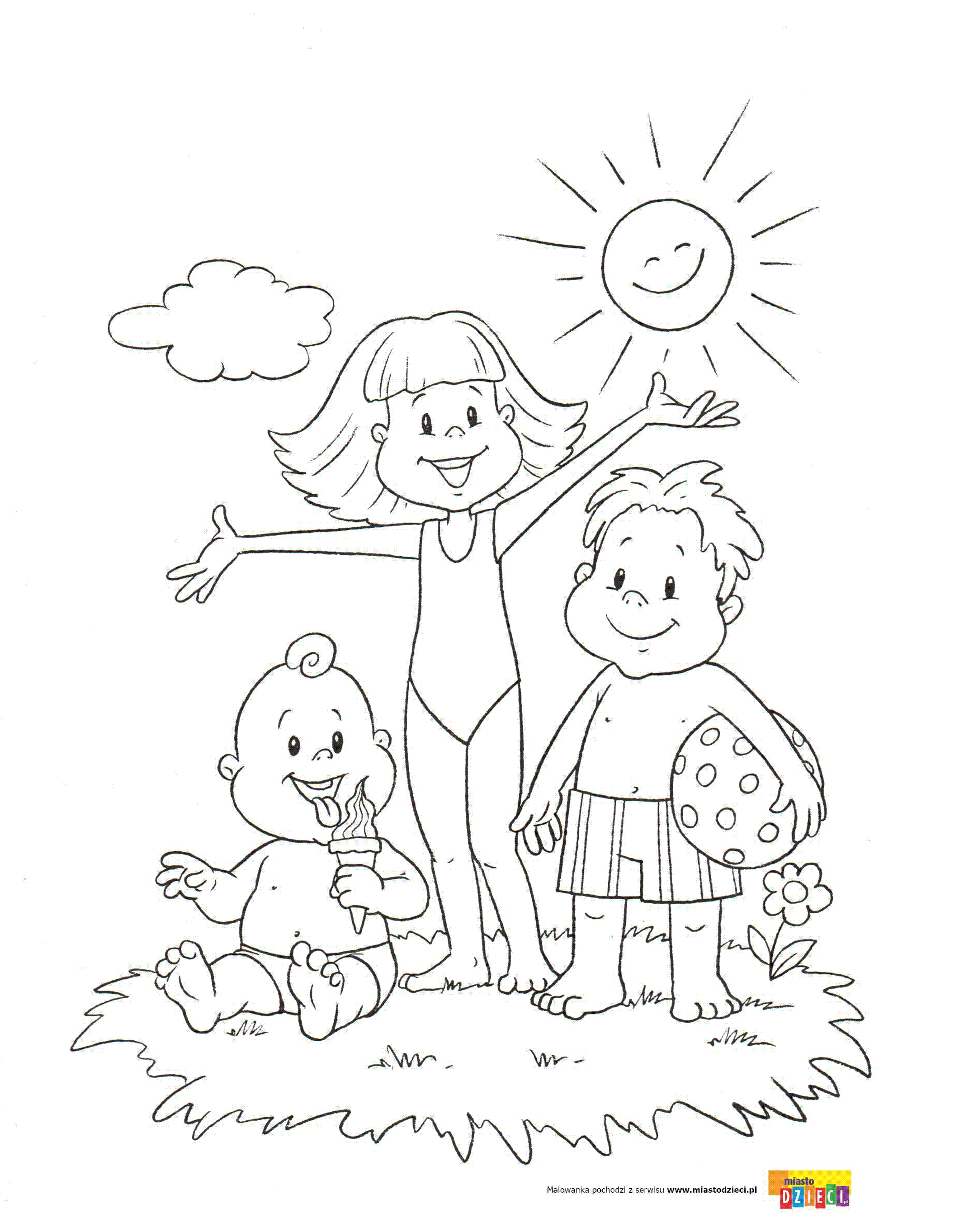 